NAHEP-CAAST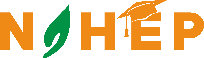 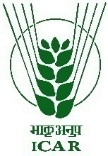 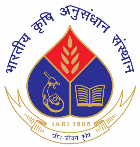 ICAR-Indian Agricultural Research InstituteNew Delhi 110 012Application form for NAHEP sponsored training programme on “Genomics Assisted BreedingFor Crop Improvement” from September 30th –October 12th, 2019Signature of the ApplicantForwarding note by Chairman/GuideEndorsement & Seal of the Professor/ DeanNameName:Gender (Male or Female or others)Gender (Male or Female or others):Division and Degree programmeDivision and Degree programme:Age and date of birthAge and date of birth:CategoryCategoryGen/OBC/SC/STGen/OBC/SC/STGen/OBC/SC/STCommunication addressCommunication address:Phone & Email Phone & Email :Permanent address (For use in case of emergency)Permanent address (For use in case of emergency):Educational qualifications (From Graduation onwards)Educational qualifications (From Graduation onwards):DegreeSubjectYearYearPercentage of marks/DivisionName of the Universityi.ii.iii.iv.v. Research activitiesResearch activitiesArea of PhD or MSc research and title of approved thesis title (Attach ORW)Area of PhD or MSc research and title of approved thesis title (Attach ORW):Indicate the future plans on utilizing the technical expertise gained from the winter school programme in your research (Attach Separate Sheet if necessary)Indicate the future plans on utilizing the technical expertise gained from the winter school programme in your research (Attach Separate Sheet if necessary):Indicate whether you have attended any similar training programme earlierIndicate whether you have attended any similar training programme earlier: Write in brief (not exceeding 100 words) about the expected benefits of this training. Write in brief (not exceeding 100 words) about the expected benefits of this training.